GOBIERNO de      I     M1N1STER:10  DE coMuN1CAc10Nes,GUATEMALA     INFRAESTRUCTURA YV1V1ENOA••  •••••••••••••••••••          ���=NOW.OCCO<'IIICOS.                                                                                                                                                                                                                                                        DE  GUATEMALA""'"'""""'"'"""'°""'--Oficio DGCT-DA-SC-59-2021/SF-daGuatemala, 15 de marzo  de 2021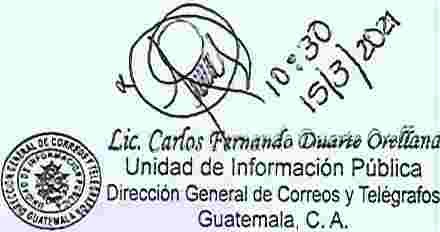 Licenciado Carlos Fernando Duarte OrellanaUnidad  de Información PúblicaDirección General de Correos y TelégrafosPresenteEstimado licenciado Duarte:De manera atenta me dirijo a usted deseándole éxito en sus  labores diarias. En seguimiento a  la  CIRCULAR  DGCT-AJ-001-2021/JCRS/eacg,    por  medio  de  la  cual  se  remite  el OFICIO  CIRCULAR  DV-038-2020/RJL/OM/br  de  fecha   19  de  febrero  de  2020, enviado por el Viceministro de Comunicaciones  del Ministerio de Comunicaciones, Infraestructura y Vivienda, en el que se requiere informe mensual de actividades.En respuesta a lo requerido en el numeral  3, punto séptimo, y de conformidad a lo regulado de acuerdo  a la Ley de Acceso  a la Información Pública, en su artículo  1 O  denominado "Información pública  de oficio", específicamente  en su numeral  10 en el cual de forma literal  indica  lo  siguiente "La  información relacionada  con  los procesos  de cotización  y licitación para la adquisición de bienes que son utilizados para los programas de educación, salud, seguridad, desarrollo rural y todos aquellos que tienen dentro de sus características  la entrega  de dichos  bienes  a beneficiarios  directos  o indirectos,  indicando  las  cantidades, precios   unitarios,   los   montos,   los   renglones   presupuestarios   correspondientes,    las características   de  los  proveedores,   los  detalles  de  los  procesos   de  adjudicación  y  el contenido de los contratos".Por lo  anterior  me permito  indicar que en el mes de febrero  de 2021,  no se  llevó  a cabo ningún evento de cotización. Sin otro particular, me suscribo de usted.Cordial  rente,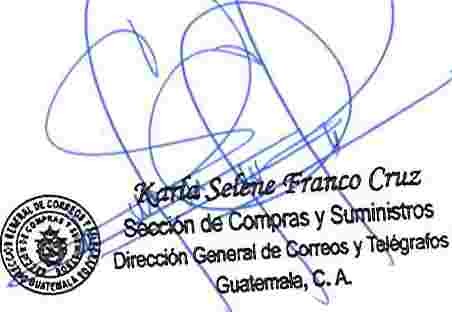 www.correosytelegrafos.civ.gob.gtl!ll (502)  23187700 / 2232-6101                 l:J 7o. Av. Zonal, Polocrc de Correos ola  Sur                 tO@dgctgob.gt                         O@OGCYT